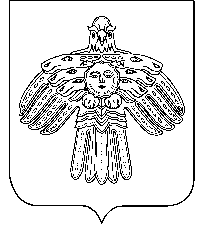 «УЛЫС  ОДЕС»  КАР  ОВМÖДЧÖМИНСА  СÖВЕТСОВЕТ  ГОРОДСКОГО  ПОСЕЛЕНИЯ  «НИЖНИЙ  ОДЕС»__________________________________________________________________________________КЫВКÖРТÖДРЕШЕНИЕ                                                                                                             14 сентября 2018 года                                                                         № XIX-84Об утверждении Положений о "Почетной грамоте", "Благодарственном письме", Совета муниципального образования городского поселения "Нижний Одес"       В целях поощрения граждан и организаций, внесших существенный вклад в экономическое и социальное развитие муниципального образования городского поселения "Нижний Одес" и плодотворную работу в различных областях общественно полезной деятельности Совет городского поселения «Нижний Оде» решил:1. Утвердить прилагаемое Положение о Почетной грамоте Совета муниципального образования городского поселения "Нижний Одес".2. Утвердить прилагаемое Положение о Благодарственном письме Совета муниципального образования городского поселения "Нижний Одес".3. Признать утратившим силу Решение Совета городского поселения "Нижний Одес" от 11 февраля 2013 года №V-33.	4. Настоящее решение вступает в силу со дня официального опубликования в информационном бюллетене «Нижнеодесский Вестник». Глава городского поселения "Нижний Одес" - Председатель Совета поселения                                                         Н.П. ЧистоваУтвержденоРешением Совета МО ГП "Нижний Одес"от 14 сентября 2018г. № XIX-84ПОЛОЖЕНИЕО ПОЧЕТНОЙ ГРАМОТЕ СОВЕТА МУНИЦИПАЛЬНОГО ОБРАЗОВАНИЯ ГОРОДСКОГО ПОСЕЛЕНИЯ "НИЖНИЙ ОДЕС"Настоящее Положение устанавливает порядок вручения Почетной грамоты Совета муниципального образования городского поселения «Нижний Одес».1. Почетная грамота Совета городского поселения "Нижний Одес" (далее по тексту - Почетная грамота) является формой поощрения граждан, трудовых коллективов, организаций за заслуги перед муниципальным образованием городским поселением "Нижний Одес".2. Почетной грамотой могут награждаться граждане, трудовые коллективы и организации, осуществляющие свою деятельность на территории городского поселения «Нижний Одес».3. Основаниями для награждения Почетной грамотой являются:- достижения в области экономики, науки, культуры, воспитания, просвещения, охраны здоровья;- содействие социальной и экономической политике, проводимой органами государственной власти и органами местного самоуправления городского поселения «Нижний Одес»;- достижение высоких результатов в трудовой деятельности;- активное участие в благотворительной и общественной деятельности;- юбилейные даты для трудовых коллективов и организаций (10 лет и далее каждые последующие 5 лет с момента образования);- юбилейные даты для граждан (по достижении возраста 50 лет и далее каждые последующие 5 лет).4. С ходатайством в Совет муниципального образования городского поселения «Нижний Одес» (далее  - Совет) о награждении Почетной грамотой могут обращаться депутаты Совета, трудовые коллективы и руководители организаций, осуществляющих свою деятельность на территории городского поселения «Нижний Одес».       5. Ходатайство в виде письма на имя Главы городского поселения «Нижний Одес» - председателя Совета поселения о награждении Почетной грамотой направляется совместно с представлением к награждению Почетной грамотой. Представление к награждению почетной грамотой Совета граждан, оформляется в соответствии с приложением 1к настоящему Положению. Представление к награждению почетной грамотой Совета трудового коллектива, организации, оформляется в соответствии с приложением 2 к настоящему Положению. Представление к награждению почетной грамотой Совета оформляется в печатном виде и скрепляется печатью.6. Ходатайство о награждении Почетной грамотой с прилагаемыми к нему документами направляется в Совет для регистрации и дальнейшего рассмотрения Советом в не позднее, чем за один месяц до предполагаемой даты награждения.7. Подготовку проектов правовых актов, оформление, учет и регистрация организаций и граждан, награждаемых  Почетной грамотой осуществляется аппаратом Совета.8. Награждение Почетной грамотой производится на основании решения Совета.9. В награждении Почетной грамотой может быть отказано в случаях:- отсутствия оснований, указанных в пункте 3 настоящего Положения;- непредставления документов и нарушения сроков их представления.10. Почетная грамота оформляется на бланках установленного образца согласно приложению № 3 к настоящему Положению, подписывается Главой городского поселения «Нижний Одес» - Председателем Совета поселения  и заверяется гербовой печатью Совета.11. Вручение Почетной грамоты производится Главой городского поселения «Нижний Одес» - председателем Совета или по его поручению одним из депутатов Совета в торжественной обстановке на мероприятиях городского поселения, либо непосредственно в трудовых коллективах и организациях.12. Повторное представление к награждению Почетной грамотой возможно не ранее чем через 3 года после предыдущего награждения.13. О награждении   Почетной грамотой делается запись в трудовую книжку награжденного гражданина.14. При утере Почетной грамоты дубликат не выдается.15. Решение о награждении Почетной грамотой подлежит официальному опубликованию в информационном бюллетене «Нижнеодесский Вестник» и размещению  на официальном сайте администрации муниципального образования в сети Интернет http://нижний-одес.рф.Приложение №1 к Положению о Почетной грамоте Совета МО ГП «Нижний Одес»ПРЕДСТАВЛЕНИЕК НАГРАЖДЕНИЮ ПОЧЕТНОЙ ГРАМОТОЙ СОВЕТА ГРАЖДАН1.Фамилия_________________________________________________________    Имя ____________________________________________________________    Отчество ________________________________________________________2. Должность, место работы __________________________________________________________________(наименование органа местного самоуправления, организации)3. Дата рождения __________________________________________________________(число, месяц, год)4. Государственные награды, иные награды, знаки отличия,  формы  поощрения:____________________________________________________________________________________________________________________________________5. Характеристика  с   указанием   конкретных   заслуг   представляемого  кнаграждению.6. Домашний адрес _________________________________________________Руководитель           _______________       _________________________                                                 (подпись)                             (инициалы, фамилия)                    М.П.Приложение №2 к Положению о Почетной грамоте Совета МО ГП «Нижний Одес»ПРЕДСТАВЛЕНИЕК НАГРАЖДЕНИЮ ПОЧЕТНОЙ ГРАМОТОЙ СОВЕТА ТРУДОВОГО КОЛЛЕКТИВА, ОРГАНИЗАЦИИ1._________________________________________________________________(наименование трудового коллектива, организации)2. Сведения   о  социально-экономических,   научных   и   иных  достижениях____________________________________________________________________________________________________________________________________3. Дата образования трудового коллектива, организации__________________________________________________________________(месяц, год)4. При награждении в связи  с  юбилейной  датой - документ, подтверждающий дату образования трудового коллектива, организации.Руководитель     ________________        ________________________         (подпись)                               (инициалы, фамилия)                    М.П.Приложение №  3	к Положению о Почетной грамоте Совета  МО  ГП «Нижний Одес» ОБРАЗЕЦ БЛАНКАПочетной грамотой Советамуниципального образования городского поселения «Нижний Одес»________________________________________________________________Совет муниципального образования городского поселения «Нижний Одес»ПОЧЕТНАЯ  ГРАМОТАНАГРАЖДАЕТСЯ_____________________________________(фамилия, имя, отчество)________________________________________________________(наименование занимаемой должности с полным  названием________________________________________________________предприятия, организации, учреждения) Текст с формулировкой из решения  Совета муниципального образования городского поселения «Нижний Одес» о награждении со ссылкой в скобках на дату и номер решения СоветаГлава городского поселения «Нижний Одес»Председатель Совета поселения                        _________      _________________                                                                                             (подпись)           (инициалы, фамилия)                                                           М.П.УтвержденоРешением Совета МО ГП "Нижний Одес"от 14 сентября 2018г. № XIX-84ПОЛОЖЕНИЕо Благодарственном письме Совета  муниципального образования  городского поселения «Нижний Одес» Настоящее Положение устанавливает основания и порядок награждения Благодарственным письмом Совета муниципального образования городского поселения «Нижний Одес» (далее - Благодарственное письмо).1. Благодарственное письмо является формой поощрения граждан, трудовых коллективов, организаций, осуществляющих свою трудовую деятельность на территории  муниципального образования городского поселения «Нижний Одес»  за достижение положительных результатов в различных областях деятельности, активное участие в общественной жизни, муниципального образования «Нижний Одес» а также в связи с профессиональными  праздниками, памятными и юбилейными датами. 2. Основаниями для награждения Благодарственным письмом являются:- успехи в области экономики, науки, культуры, воспитания, просвещения, охраны здоровья, вклад в развитие физкультуры, спорта и туризма;- значительный вклад в реализацию муниципальных программ социально-экономического развития;- внесение пожертвований на социальную поддержку малообеспеченных граждан, строительство и реконструкцию больниц, школ, культурных и спортивных центров и других социально важных объектов и памятников культуры;- успехи в организации предпринимательской деятельности;- содействие деятельности правоохранительных органов;- содействие социально значимым инициативам.3. С ходатайством в Совет муниципального образования городского поселения «Нижний Одес»  (далее  - Совет) о награждении Благодарственным письмом могут обращаться депутаты Совета,  трудовые коллективы и руководители организаций, осуществляющих свою деятельность на территории  муниципального образования городского поселения «Нижний Одес».4. Ходатайство в виде письма на имя Главы городского поселения «Нижний Одес» - Председателя Совета поселения о награждении Благодарственным письмом направляется совместно с представлением к награждению Благодарственным письмом. Представление к награждению благодарственным письмом Совета граждан, оформляется в соответствии с приложением 1к настоящему Положению. Представление к награждению благодарственным письмом Совета трудового коллектива, организации, оформляется в соответствии с приложением 2 к настоящему Положению. Представление к награждению благодарственным письмом Совета оформляется в печатном виде и скрепляется печатью. 5. Ходатайство о награждении Благодарственным письмом с прилагаемыми к нему документами направляется в Совет для регистрации и дальнейшего рассмотрения Советом не позднее, чем один месяц до предполагаемой даты награждения.6. Награждение Благодарственным письмом производится на основании решения Совета.7. Подготовку проектов правовых актов, оформление документов для награждения, учет и регистрация награжденных Благодарственным письмом осуществляется аппаратом Совета.8. В награждении Благодарственным письмом может быть отказано в случаях:- отсутствия оснований, указанных в пункте 2 настоящего Положения;- непредставления документов и нарушения сроков их представления.9. Благодарственное письмо оформляется на бланках установленного образца согласно приложению №3 к настоящему Положению, подписывается Главой городского поселения «Нижний Одес» - Председателем Совета  и заверяется гербовой печатью Совета.10. Вручение Благодарственного письма производится Главой городского поселения «Нижний Одес» -  Председателем Совета или по его поручению одним из депутатов Совета в торжественной обстановке на мероприятиях городского поселения, либо непосредственно в трудовых коллективах и организациях.11. О награждении   Благодарственным письмом делается запись в трудовую книжку награжденного гражданина.12. Повторное представление к награждению Благодарственным письмом возможно не ранее чем через  год после предыдущего награждения.13. При утере Благодарственного письма дубликат не выдается.14. Решение о награждении Благодарственным письмом подлежит официальному опубликованию в информационном бюллетене «Нижнеодесский Вестник» и размещению  на официальном сайте администрации муниципального образования в сети Интернет http://нижний-одес.рф.Приложение №1 к Положениюо Благодарственном письме Совета МО ГП «Нижний Одес»ПРЕДСТАВЛЕНИЕК НАГРАЖДЕНИЮ БЛАГОДАРСТВЕННЫМ ПИСЬМОМ СОВЕТА ГРАЖДАН1.Фамилия_________________________________________________________Имя ______________________________________________________________ Отчество__________________________________________________________2. Должность, место работы __________________________________________________________________(наименование органа местного самоуправления, организации)3. Дата рождения __________________________________________________________________(число, месяц, год)4. Государственные награды, иные награды, знаки отличия,  формы  поощрения:____________________________________________________________________________________________________________________________________5. Характеристика   с   указанием   конкретных  заслуг  представляемого   кнаграждению.6. Домашний адрес__________________________________________________Руководитель         ______________             __________________________                                        (подпись)                                  (инициалы, фамилия)                         М.П.Приложение №2 к Положениюо Благодарственном письме Совета МО ГП «Нижний Одес» ПРЕДСТАВЛЕНИЕК НАГРАЖДЕНИЮ БЛАГОДАРСТВЕННЫМ ПИСЬМОМ СОВЕТА ТРУДОВОГО КОЛЛЕКТИВА, ОРГАНИЗАЦИИ1.___________________________________________________________________________________________________________________________________(наименование трудового коллектива, организации)2. Сведения   о социально-экономических,   научных   и   иных   достижениях____________________________________________________________________________________________________________________________________3. Дата образования трудового коллектива, организации__________________________________________________________________(месяц, год)Руководитель  ______________           ______________________________                                     (подпись)                                     (инициалы, фамилия)М.П.Приложение № 3к Положению о Благодарственном письме Совета   МО ГП «Нижний Одес»ОБРАЗЕЦ БЛАНКАБлагодарственного письма Совета муниципального образования городского поселения «Нижний Одес»_______________________________________________________________Совет муниципального образования городского поселения «Нижний Одес»БЛАГОДАРСТВЕННОЕ ПИСЬМО_____________________________________(фамилия, имя, отчество)________________________________________________________(наименование занимаемой должности с полным  названием________________________________________________________предприятия, организации, учреждения)УВАЖАЕМЫЙ (АЯ) ________________________________Текст с выражением благодарности и формулировкой из решения Совета муниципального образования городского поселения «Нижний Одес» о награждении, а также с различными пожеланиями, со ссылкой в скобках на дату и номер решения СоветаГлава городского поселения «Нижний Одес»Председатель Совета поселения                        _________      _________________                                                                                             (подпись)           (инициалы, фамилия)                                                           М.П.